14.02.2022гБиоиндикация и биотестирование воды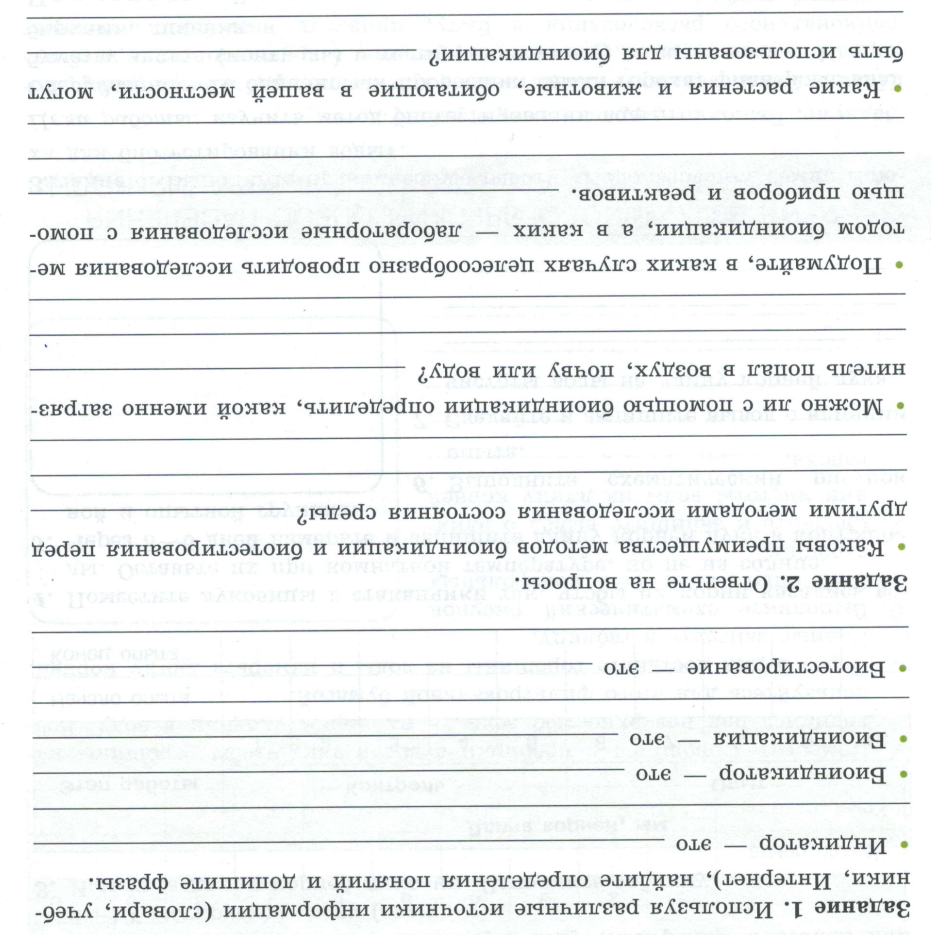 Выполните практическую работу «Использование семян гороха для биоиндикации»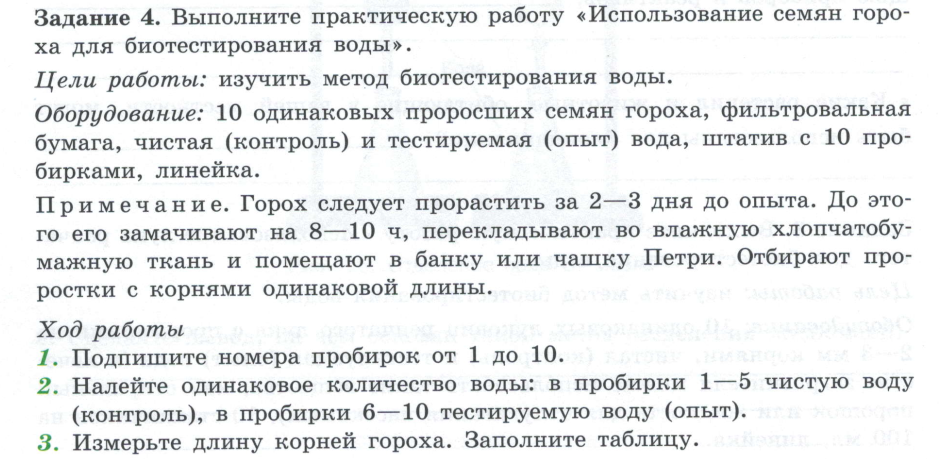 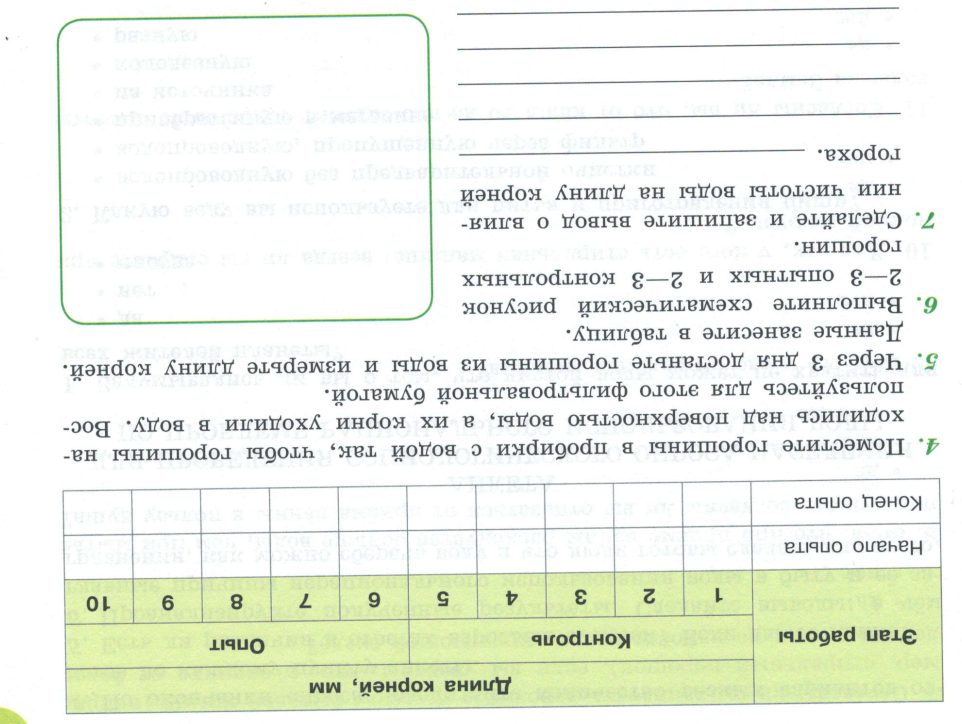 